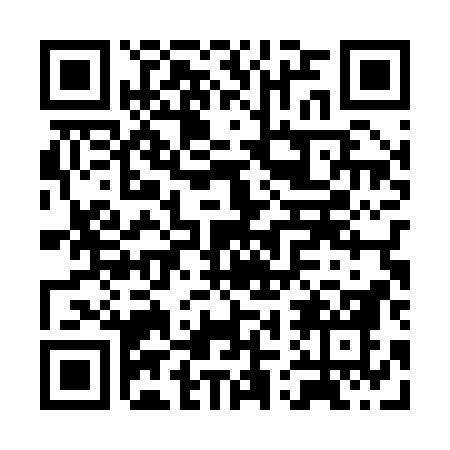 Prayer times for Hawks Nest Beach, Connecticut, USAMon 1 Jul 2024 - Wed 31 Jul 2024High Latitude Method: Angle Based RulePrayer Calculation Method: Islamic Society of North AmericaAsar Calculation Method: ShafiPrayer times provided by https://www.salahtimes.comDateDayFajrSunriseDhuhrAsrMaghribIsha1Mon3:395:2012:534:548:2610:072Tue3:405:2112:534:548:2610:063Wed3:415:2112:544:548:2610:064Thu3:425:2212:544:558:2510:055Fri3:435:2212:544:558:2510:056Sat3:435:2312:544:558:2510:047Sun3:445:2412:544:558:2410:048Mon3:455:2412:544:558:2410:039Tue3:465:2512:554:558:2410:0210Wed3:475:2612:554:558:2310:0111Thu3:485:2612:554:558:2310:0112Fri3:495:2712:554:558:2210:0013Sat3:515:2812:554:558:229:5914Sun3:525:2912:554:558:219:5815Mon3:535:3012:554:558:209:5716Tue3:545:3012:554:558:209:5617Wed3:555:3112:554:548:199:5518Thu3:565:3212:554:548:189:5419Fri3:585:3312:564:548:189:5320Sat3:595:3412:564:548:179:5121Sun4:005:3512:564:548:169:5022Mon4:025:3612:564:548:159:4923Tue4:035:3612:564:538:149:4824Wed4:045:3712:564:538:149:4625Thu4:055:3812:564:538:139:4526Fri4:075:3912:564:538:129:4427Sat4:085:4012:564:528:119:4228Sun4:105:4112:564:528:109:4129Mon4:115:4212:564:528:099:4030Tue4:125:4312:564:518:089:3831Wed4:145:4412:564:518:069:37